توصيف مقرر  (  نحو1   )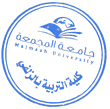 الكليةالتربية في الزلفيالتربية في الزلفيالتربية في الزلفيالقسم الأكاديمياللغة العربيةاللغة العربيةاللغة العربيةاسم المقررنحو1رمز المقررARB 121المستوىالأولعدد الساعات المعتمدة للمقرر3هدف المقررتهدف دراسة هذه المادة إلى تعريف الطالب بأحكام لغته وقوانين الإعراب فيها ، كذلك فهي توقف الطلاب على خصائص النصوص المختلفة ، ودلالات التراكيب المتعددة ، من خلال دراسة بعض الأبواب النحوية وهي الكلمة والكلام  والمعرب والمبني والنكرة والمعرفة.تهدف دراسة هذه المادة إلى تعريف الطالب بأحكام لغته وقوانين الإعراب فيها ، كذلك فهي توقف الطلاب على خصائص النصوص المختلفة ، ودلالات التراكيب المتعددة ، من خلال دراسة بعض الأبواب النحوية وهي الكلمة والكلام  والمعرب والمبني والنكرة والمعرفة.تهدف دراسة هذه المادة إلى تعريف الطالب بأحكام لغته وقوانين الإعراب فيها ، كذلك فهي توقف الطلاب على خصائص النصوص المختلفة ، ودلالات التراكيب المتعددة ، من خلال دراسة بعض الأبواب النحوية وهي الكلمة والكلام  والمعرب والمبني والنكرة والمعرفة.موضوعات المقررالمراجعشرح ألفية ابن مالك، لابن عقيل. مؤسسة الرسالة.شرح ألفية ابن مالك، لابن عقيل. مؤسسة الرسالة.شرح ألفية ابن مالك، لابن عقيل. مؤسسة الرسالة.